VEŘEJNÁ   VYHLÁŠKAOznámení o vystavení upraveného návrhu  územního plánu Podveky a 2. opakovaném veřejném projednáníMěstský úřad Kutná Hora, Odbor regionálního rozvoje a územního plánování jako obecní úřad obce s rozšířenou působností (dále jen “úřad územního plánování“) v přenesené působnosti v souladu s § 6 odst. 1 písm. c) zákona č. 183/2006 Sb., o územním plánování a stavebním řádu, ve znění pozdějších předpisů (dále jen stavební zákon) pořizuje na žádost Obce Podveky územní plán. V souladu s § 52 odst. 1 a § 22 stavebního zákona oznamuje konání 2. opakovaného veřejného projednání návrhu územního plánu Podveky dne 19.11.2020 v 10.00 hod v zasedací místnosti Obecního úřadu PodvekyPřed opakovaným veřejným projednáním  je návrh vystaven k veřejnému nahlédnutí na úřadu územního plánování a na Obecním úřadě Podveky nebo je zveřejněn na internetové adrese http://mu.kutnahora.cz/  (odkaz: Městský úřad - organizační struktura – odbor regionálního rozvoje a územního plánování – Územně plánovací dokumentace obcí v ORP Kutná Hora – Podveky). Do písemné podoby projednávaného návrhu lze nahlédnout kdykoliv, zejména v úředních hodinách.Do 7 dnů ode dne 2. opakovaného veřejného projednání k  částem řešení návrhu  územního plánu, které byly od 1. opakovaného veřejného projednání upraveny:-  může každý uplatnit své připomínky - mohou dotčené osoby podle § 52 odst. 2 stavebního zákona (vlastníci pozemků a staveb dotčených návrhem řešení, oprávněný investor a zástupce veřejnosti) uplatnit námitky, ve kterých musí uvést odůvodnění, údaje podle katastru nemovitostí dokladující dotčená práva a vymezit území dotčené námitkou. Námitky a připomínky se uplatňují písemně u úřadu územního plánování (Městský úřad Kutná Hora - kontaktní osoba: Mgr. Věra Klimentová, tel.: 327 710 219, e-mail: klimentova@mu.kutnahora.cz) a musí být opatřeny identifikačními údaji a podpisem osoby, která je uplatňuje.K později uplatněným připomínkám a námitkám se nepřihlíží.K námitkám a připomínkám ve věcech, o kterých bylo rozhodnuto při vydání zásad územního rozvoje nebo regulačního plánu vydaného krajem, se nepřihlíží.Mgr. Věra Klimentová    referent odboruÚřední deska a elektronická úřední deska Městského úřadu Kutná HoraVyvěšeno: 						Sejmuto:Úřední deska a elektronická úřední deska Obecního úřadu PodvekyVyvěšeno: 						Sejmuto: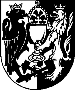 MĚSTSKÝ ÚŘAD KUTNÁ HORA
Havlíčkovo nám. 552, 284 01 Kutná Hora, IČ: 00236195
odbor regionálního rozvoje a územního plánování 
sídlo odboru: Václavské náměstí 182, Kutná Hora
tel.: 327 710 220, 327 710 111*, fax: 327 710 202
e-mail: rozvoj@kutnahora.cz, www.mu.kutnahora.cz, ID: b65bfx3Č.j.: MKH/004453/2017  13.10.2020